Unit G4Transformation of shapesYear 8 Road MapYear 8 Road MapYear 8 Road MapYear 8 Road MapIn this unit you will learn about geometry. S: SupportC: CoreE: ExtensionDifferentiationLearning Goals/Outcomes/Content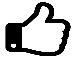 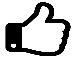 S Know how to draw a 3D shape from its plan, front and side elevationsS Understand congruent shapes and use its key characteristic to identify congruent shapes    C EUnderstand similar shapes and use its essential characteristics to work out missing sides of similar shapesS C EDraw reflection given mirror line(s) and describe a drawn reflectionS C EDraw and interpret rotationS C EDraw and interpret translation   C EEnlarge shapes with only scale factors (without a specified centre).       EEnlarge shapes given both an integer scale factor and the centre       EEnlarge shapes given the centre and fractional scale factorsS C EPerform and interpret the combined transformation of shapesS C EUsing ICT to explore the transformationS C ESolve a variety of unstructured problem involving the transformation of shapes